В содержании объекта «объект» есть признаки, присущие всем объектам, и есть признаки, присущие только некоторым объектам.Признак объекта «объект» - «возможность быть помысленным» присущ всем объектам, а признак объекта «объект» - «отсутствие добродушия» присущ только некоторым объектам.Содержание любого объекта бесконечно. Все свойства делятся на пары по принципу дополнительности. В содержании любого объекта обязательно входит одно из двух дополнительных свойств. В бесконечное содержание объекта «квадрат» входит либо «добродушие», либо «отсутствие добродушия» Либо «однометровость», либо «отсутствие однометровости». Предположим, в содержание объекта «квадрат» входит признак «отсутствие однометровости». Формируя свое представление об объекте «квадрат» мыслящий субъект вправе включить в содержание представления этот признак. Например, у него получилось содержание представления: четырехсторонность; отсутствие однометровости. Тогда в объем такого представления о квадрате не попадут однометровые квадраты (смотри рисунок).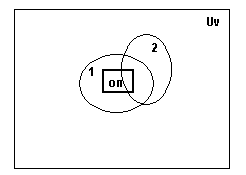 ОП – особый признак; 1 –четырехсторонность;2 – однометровость.Это плохо! Такое представление о квадрате – некачественное представление. Нам нужно каким-то образом разделить все представления на качественные и некачественные.Как видно на рисунке, такой некачественный признак делит объем представления, содержание которого состоит из одного особого признака, на две части, отсекая часть объема «качественного» представления.Нужно решить: такие некачественные представления бывают в голове у мыслящего субъекта или не бывают.В зависимости от  этого решения придется делить на качественные и некачественные либо представления, либо вербализации, либо и то и другое.С другой стороны, можно ли вообще рассуждать о качественности представления до тех пор, пока содержание представления не вербализировано? Похоже, что нельзя. Похоже, что рассуждать о качественности можно только в отношении чего-то вербализированного, например, в отношении вербализации.Каждый объект обладает особым признаком. Является ли любое свойство особым признаком какого-либо объекта? Особым признаком какого объекта является свойство «краснота»? Является ли краснота особым признаком красноты? Нет, не является. Объект краснота не обладает признаком краснота. Признаком краснота обладает любой красный объект. Объект «красный объект» обладает особым признаком «краснота». По такому алгоритму для любого свойства можно подобрать объект, для которого это свойство будет особым признаком.О91. Феноменизация это создание феномена, обозначающего предмет мысли.О92. Вербализация это феноменизация путем произнесения или записывания.О93. Вербализация представления (ВП) это вербализация части содержания представления. Вербализация представления это создание феномена, обозначающего предмет мысли, путем произнесения или записывания части содержания представления. Равносторонность, равноугольность, четырехсторонность   или   равноугольный, равносторонний четырехсторонник?Квадратость    или    квадрат.Наименования сэтов?О94. Вербализат представления это феномен, созданный в результате  процесса вербализации представления.